                В соответствии со Стратегией социально-экономического развития МО ГО «Новая Земля» на 2020-2022 г.г., утвержденной решением Совета депутатов МО ГО «Новая Земля» от 19.11.2019 № 127 и в целях проведения мероприятий по предотвращению распространения новой коронавирусной инфекции COVID-19 на территории муниципального образования городской округ «Новая Земля», р а с п о р я ж а ю с ь: 	1.   Организовать закупку оборудования:	- автоматических сенсорных дозаторов дезинфицирующих средств F1400 в количестве 20 штук на сумму 77 000 руб. 00 коп.- адаптеров питания прибора от сети 220В для Дозаторов в количестве 20 штук на сумму 11 200 руб. 00 коп.	2. Руководителю отдела экономики и финансов Белянкиной Я.А. в соответствии со статьей 09 09 местного бюджета на 2020 год выделить денежные средства в размере 88 200 (Восемьдесят восемь тысяч двести) рублей 00 копеек для предотвращения распространения новой коронавирусной инфекции COVID-19.  	                                        	3. Контроль за исполнением настоящего распоряжения оставляю за собой. Ио главы муниципального образования                                              А.А.Перфилов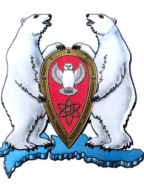 АДМИНИСТРАЦИЯ МУНИЦИПАЛЬНОГО ОБРАЗОВАНИЯ  ГОРОДСКОЙ ОКРУГ «НОВАЯ ЗЕМЛЯ»РАСПОРЯЖЕНИЕ«24» августа 2020 г.  № 115г. Архангельск-55О выделении  денежных средств для предотвращения распространения COVID-19 на территории муниципального образования городского округа «Новая Земля»